Новый Год с ребенком.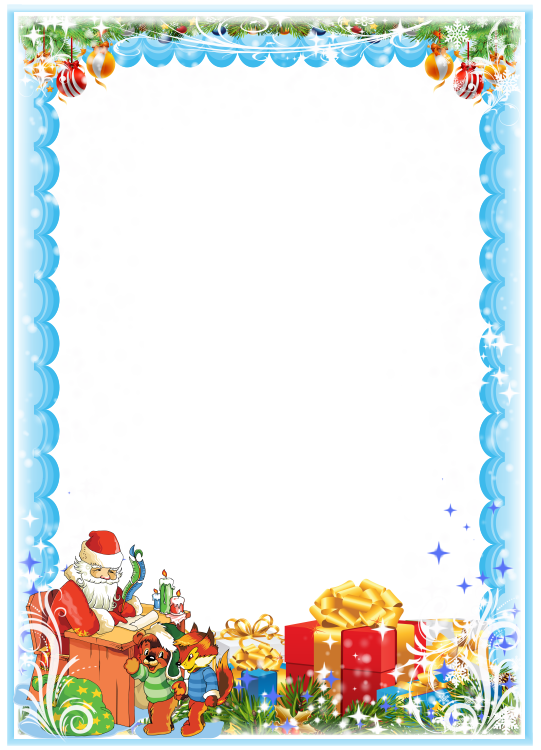                      Простые советы психолога.Новый год уже не за горами. Он ассоциируется с волшебством, радостью, ожиданием чуда. Как наиболее удачно организовать праздник для детей?В возрасте пять -семь лет дети уже начинают понимать, в чем заключается волшебство Нового года.  Часто так бывает, что ребенок очень хочет встретить этот праздник вместе со всеми, и готов всю ночь не спать. Однако ближе к вечеру энтузиазм начинает угасать. Малыша начинает клонить в сон. Тут ни в коем случае не следует стимулировать бодрость. Пусть ребенок спит.Дед Мороз         Многие семьи приглашают на праздник «Деда Мороза». Если вы тоже решаете пригласить Деда Мороза, очень важно провести с ребенком беседу. Не лишним будет почитать стишки, послушать песенки или посмотреть мультфильм, где упоминается данный персонаж.И еще создайте гармоничную обстановку в семье на Новый год – тогда ребенок получит максимум позитивных эмоций от праздника!Идеи для праздника1. «Мешочек желаний» — каждый пишет свое желание на будущий год и кладет в мешочек. Если ребенок не умеет писать, за него пишут родители. После мешочек завязывают и не открывают до следующего Нового года, когда каждый сможет проверить, сбылись ли, его мечты.2. Проведите семейный новогодний маскарад как конкурс. Заготовьте маски, костюмы, украшения, а потом определите лучший новогодний образ.3. Новогодние подарки можно тоже не просто забирать из-под елки. Например, для ребенка или папы в подарке под елкой может быть только 1 открытка с первым заданием-указанием к следующей подсказке маршрута, который приведет к основному подарку.Подберите самые разные игры и конкурсы на Новый год, которые скрасят праздничный досуг. И не беда, если они окажутся детскими – новогодняя ночь как раз нередко дарит нам воспоминания из детства.             Материал подготовила:          педагог-психолог, Воропаева Т.В.10 новогодних правил для хороших родителей:/ Как правильно готовиться к Новому году с ребенком:              п р о с т ы е   с о в е т ы     п с и х о л о г а/1. Поддерживайте веру в новогоднюю сказку.2. Не используйте новогодние сюрпризы как элемент воспитания, не лишайте ребенка праздника ни за какие проступки.3.Поддерживайте семейные новогодние традиции.4.Помните, что отношения с ребенком важнее новогоднего угощения и других предновогодних хлопот.5.Позвольте ребенку проявить свое творчество в украшении дома и Новогодней ёлки.6.Запланируйте для ребенка отдых от развлечений на время предновогодних праздников, чтобы не было переутомления.7. Следите за рационом питания.8 Позвольте  детям самим выбрать кем они хотят быть на костюмированном празднике и реализуйте их фантазии.9. Распределите новогодние подарки по разным дням, чтобы каждый из них был ценен для ребенка.10. Побудьте сами ребенком и получите истинное удовольствие от праздника.С наступающим Новым годом!